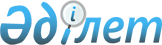 Об утверждении формы реестра ограничительных мер третьих сторон в отношении государств – членов Евразийского экономического союза и Евразийского экономического союзаРешение Коллегии Евразийской экономической комиссии от 15 февраля 2022 года № 26.
      В соответствии c пунктом 5 Порядка взаимодействия между государствами – членами Евразийского экономического союза и Евразийской экономической комиссией в целях устранения ограничительных мер в торговле с третьими сторонами, утвержденного Решением Совета Евразийской экономической комиссии от 14 сентября 2018 г. № 76, Коллегия Евразийской экономической комиссии решила:
      1. Утвердить прилагаемую форму реестра ограничительных мер третьих сторон в отношении государств – членов Евразийского экономического союза и Евразийского экономического союза.
      2. Настоящее Решение вступает в силу по истечении 30 календарных дней с даты его официального опубликования. ФОРМА реестра ограничительных мер третьих сторон в отношении государств – членов Евразийского экономического союза и Евразийского экономического союза
      Реестр ограничительных мер третьих сторон в отношении государств – членов
      Евразийского экономического союза и Евразийского экономического союза
      Примечания:
      1. В графе 1 указывается код меры, состоящий из буквенно-цифрового обозначения.
      2. В графе 2 указывается государство, не являющееся членом Евразийского экономического союза, международные организации или международные интеграционные объединения.
      3. В графе 3 указывается описание ограничительной меры третьей стороны в отношении государств – членов Евразийского экономического союза и Евразийского экономического союза.
      4. В графе 4 указывается вид товара, в отношении которого применяется мера.
      5. В графе 5 при невозможности указать код, полностью соответствующий коду ТН ВЭД ЕАЭС, указывается код ТН ВЭД третьей стороны, которая ввела ограничительную меру.
      6. В графе 6 указывается вид меры, определяемый на основе международной классификации нетарифных мер. 
      7. В графе 7 указывается форма меры (нормативный правовой акт (проект акта), правило, процедура, действие (бездействие) должностных лиц либо иная форма), а также ссылка на источник информации.
      8. В графе 8 указывается статус действия меры третьей стороны (действует/планируется к принятию) с указанием срока (при наличии информации).
      9. Графа 9 заполняется в части данных по статистике внешней торговли товарами государств – членов Евразийского экономического союза, в отношении которых применяется мера, – на основании сведений, имеющихся в распоряжении Евразийской экономической комиссии, в части иной информации – на основании сведений, представленных государствами – членами Евразийского экономического союза. 
      10. Графа 10 заполняется на основании сведений, представленных государствами – членами Евразийского экономического союза.
					© 2012. РГП на ПХВ «Институт законодательства и правовой информации Республики Казахстан» Министерства юстиции Республики Казахстан
				
      Председатель КоллегииЕвразийской экономической комиссии 

М. Мясникович
УТВЕРЖДЕНА
Решением Коллегии
Евразийской экономической комиссии
от 15 февраля 2022 г. № 26
Кодовое обозначение меры
Третья сторона
Описание меры
Вид товара
Код ТН ВЭД
Вид меры
Форма меры, источник информации
Статус действия меры
Оценка ограничительного эффекта меры/ признаки нарушения международных обязательств третьей стороны
Обеспокоенность бизнеса/уполномоченного органа государства- члена
1
2
3
4
5
6
7
8
9
10